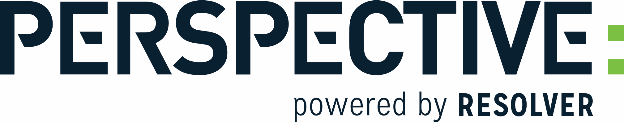 PERSPECTIVE 5.9 INSTALLATION/UPDATE CHECKLISTINSTRUCTIONS: Section 1: Select the appropriate checkboxes for each module or feature we will be enabling or installing.Section 2: Select the appropriate checkboxes if you meet or exceed the system requirements. Note: The system requirements below are minimums only. Section 3: Select the appropriate checkboxes to confirm which pre-requisite steps have been completed. Return the completed checklist to your Resolver Support representative. SECTION 1SECTION 1I/WE ARE:I/WE ARE:Installing Perspective for the first timeUpgrading Perspective to the latest versionMigrating Perspective to a new serverENVIRONMENTENVIRONMENTProductionNon-ProductionOtherMODULES/FEATURESMODULES/FEATURESPerspectiveQuick Find IndexingDispatch LogDispatchDashboardWeb PortalWorkflowConnectDispatch ClusteringCustom WebformData Feed IntegrationPerspective iOS Mobile AppOfficer Mobile AppOtherCLIENT AUTHENTICATION METHODCLIENT AUTHENTICATION METHODPerspective AuthenticationWindows AuthenticationSingle Sign OnDATABASE AUTHENTICATION METHODDATABASE AUTHENTICATION METHODSQL AuthenticationWindows AuthenticationSECTION 2SECTION 2SECTION 2SECTION 2WEB SERVER MINIMUM REQUIREMENTS WEB SERVER MINIMUM REQUIREMENTS WEB SERVER MINIMUM REQUIREMENTS WEB SERVER MINIMUM REQUIREMENTS Hard Drive: 1 GB Available SpaceHard Drive: 1 GB Available SpaceProcessor: 2 GHz Dual-CoreProcessor: 2 GHz Dual-CoreMemory: 8 GBMemory: 8 GBOperating System: Windows® Server 2012, 2012 R2, 2016, or 2019Operating System: Windows® Server 2012, 2012 R2, 2016, or 2019Server Roles: Web Server (IIS) Server Roles: Web Server (IIS) Server Roles: Web Server (IIS) > Web Server > Application Development > WebSocket ProtocolServer Roles: Web Server (IIS) > Web Server > Application Development > WebSocket ProtocolServer Roles: Web Server (IIS) > Web Server > Management Tools > IIS 6 Management Compatibility > IIS 6 metabase compatibilityServer Roles: Web Server (IIS) > Web Server > Management Tools > IIS 6 Management Compatibility > IIS 6 metabase compatibilityServer Features: .NET Framework 4.8 Features > WFC Services > HTTP ActivationServer Features: .NET Framework 4.8 Features > WFC Services > HTTP ActivationValid SSL certificateValid SSL certificateMicrosoft .NET Framework 4.8Microsoft .NET Framework 4.8SQL SYSTEM MINIMUM REQUIREMENTSSQL SYSTEM MINIMUM REQUIREMENTSSQL SYSTEM MINIMUM REQUIREMENTSSQL SYSTEM MINIMUM REQUIREMENTS2 GB available spaceProcessor: 2 GHz Dual-CoreMemory: 2 GBOperating System: Windows® Server 2012, 2012 R2, 2016, OR 2019Database Server: Windows SQL Server® 2012 SP3, 2014 SP2, 2016 SP1, OR 2017Reporting Services: SQL Server®2012 Reporting Services, SQL Server® 2014 Reporting Services, SQL Server® 2016 Reporting Services, OR SQL Server®2017 Reporting ServicesServer Features: .NET Framework 3.5 FeaturesFull-Text Search Feature InstalledSECTION 3SECTION 3SECTION 3SECTION 3I/WE HAVE:I/WE HAVE:I/WE HAVE:I/WE HAVE:Downloaded the latest Perspective files from the client siteDownloaded the latest Perspective files from the client siteDownloaded the latest Perspective files from the client siteA Windows or SQL Service account with Database Owner (DBO) permissions to the Perspective databaseA Windows or SQL Service account with Database Owner (DBO) permissions to the Perspective databaseA Windows or SQL Service account with Database Owner (DBO) permissions to the Perspective databaseA Windows Service account with Local Admin permissions to the Application Server (for Task Scheduling)A Windows Service account with Local Admin permissions to the Application Server (for Task Scheduling)A Windows Service account with Local Admin permissions to the Application Server (for Task Scheduling)A Windows Service account with Content Manager permissions to SQL Server Reporting Services A Windows Service account with Content Manager permissions to SQL Server Reporting Services A Windows Service account with Content Manager permissions to SQL Server Reporting Services Performed a complete backup of the databasePerformed a complete backup of the databasePerformed a complete backup of the databaseTaken a system-level VM snapshot (if available) of the application serverTaken a system-level VM snapshot (if available) of the application serverTaken a system-level VM snapshot (if available) of the application serverCompleted the database migration (if migrating Perspective to a new server)Completed the database migration (if migrating Perspective to a new server)Completed the database migration (if migrating Perspective to a new server)